Berwyn Presbyterian Church5th Sunday of Easter

Sunday, April 28, 2024	                              10:30 a.m.The GatheringLet all enter the sanctuary in a spirit of prayer. 
Please remember to turn off your cell phones for worship.* indicates please stand if you are able. Congregation reads words in bold.GG indicates Glory to God Hymnal found in the pews.This worship service is being livestreamed to the internet, and you may appear on our Facebook page channel. 	Prelude                                         When in Our Music God Is Glorified		        Charles Villiers StanfordRinging of the HourPrelude	Because He Lives	                         William Gaither Welcome

* Call to Worship We gather this day in joy and Christian fellowship,for we are the church of Jesus Christ!We pray for the Holy Spirit to be among us,opening our hearts and minds to the worship of God!	* Hymn GG 231                            Christ Has Risen While Earth Slumbers                         	       Welsh melody(see next page for hymn)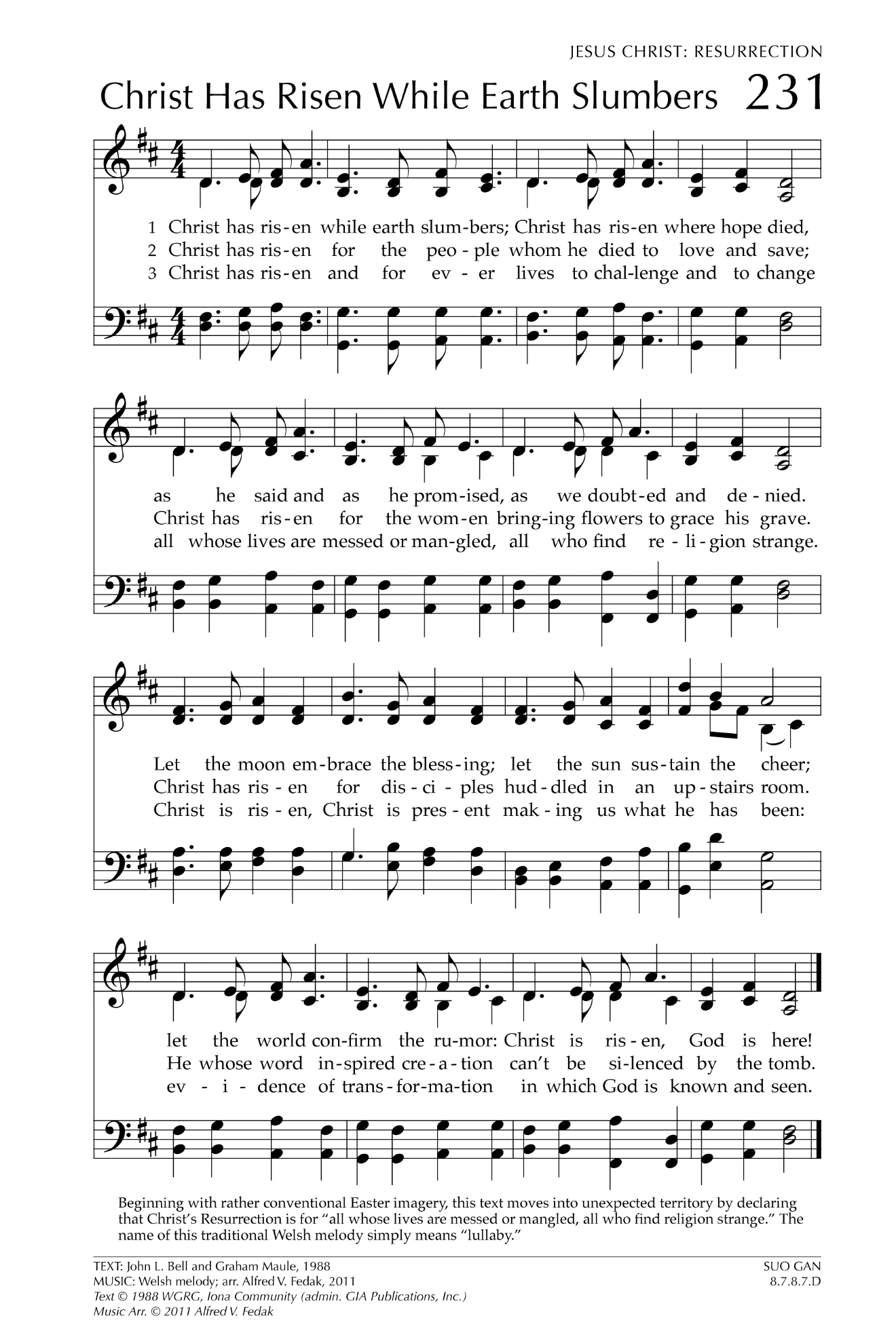 *	Call to Confession*	Prayer of Confession Gracious God, our hearts are restless until they find their home in you. Forgive our pursuit of things that separate us from you. We pursue success, realizing it will never be enough. We desire more possessions, knowing they are empty. Forgetting you, we hope to find peace in all the wrong places.  Forgive us, we pray, and may our wandering hearts find their rest in you alone. Amen.* Assurance of Pardon Hear the good news! In Christ, we are new creations. The old life is gone, thank God! A new life has begun. Know you are forgiven, and be at peace.Thanks be to God! Amen.	* The Peace	Leader:	May the peace of the risen Christ be with you always.	People:	And also with you.(Please share the peace with a few neighbors.)*	Welcome Song	You’re Welcome in the Name of the Lord	Traditional CameroonYou’re welcome in the name of the Lord. You’re welcome in the name of the Lord,
for we see in you the glory of the Lord, you’re welcome in the name of the Lord.We love you in the name of the Lord. We love you in the name of the Lord,
for we see in you the glory of the Lord, we love you in the name of the Lord.(Visitors, welcome, please fill out a visitor card and place it in the offering plate.
Prayer request cards will be collected later in the service, please prepare them ahead of time.)The WordPrayer for IlluminationHebrew Bible     Psalm 22:25-31From you comes my praise in the great congregation;   my vows I will pay before those who fear him.The poor shall eat and be satisfied;   those who seek him shall praise the Lord.   May your hearts live for ever!All the ends of the earth shall remember   and turn to the Lord;and all the families of the nations   shall worship before him.For dominion belongs to the Lord,   and he rules over the nations.To him, indeed, shall all who sleep in the earth bow down;   before him shall bow all who go down to the dust,   and I shall live for him.Posterity will serve him;   future generations will be told about the Lord,and proclaim his deliverance to a people yet unborn,   saying that he has done it.		This is the Word of the Lord!			Thanks be to God.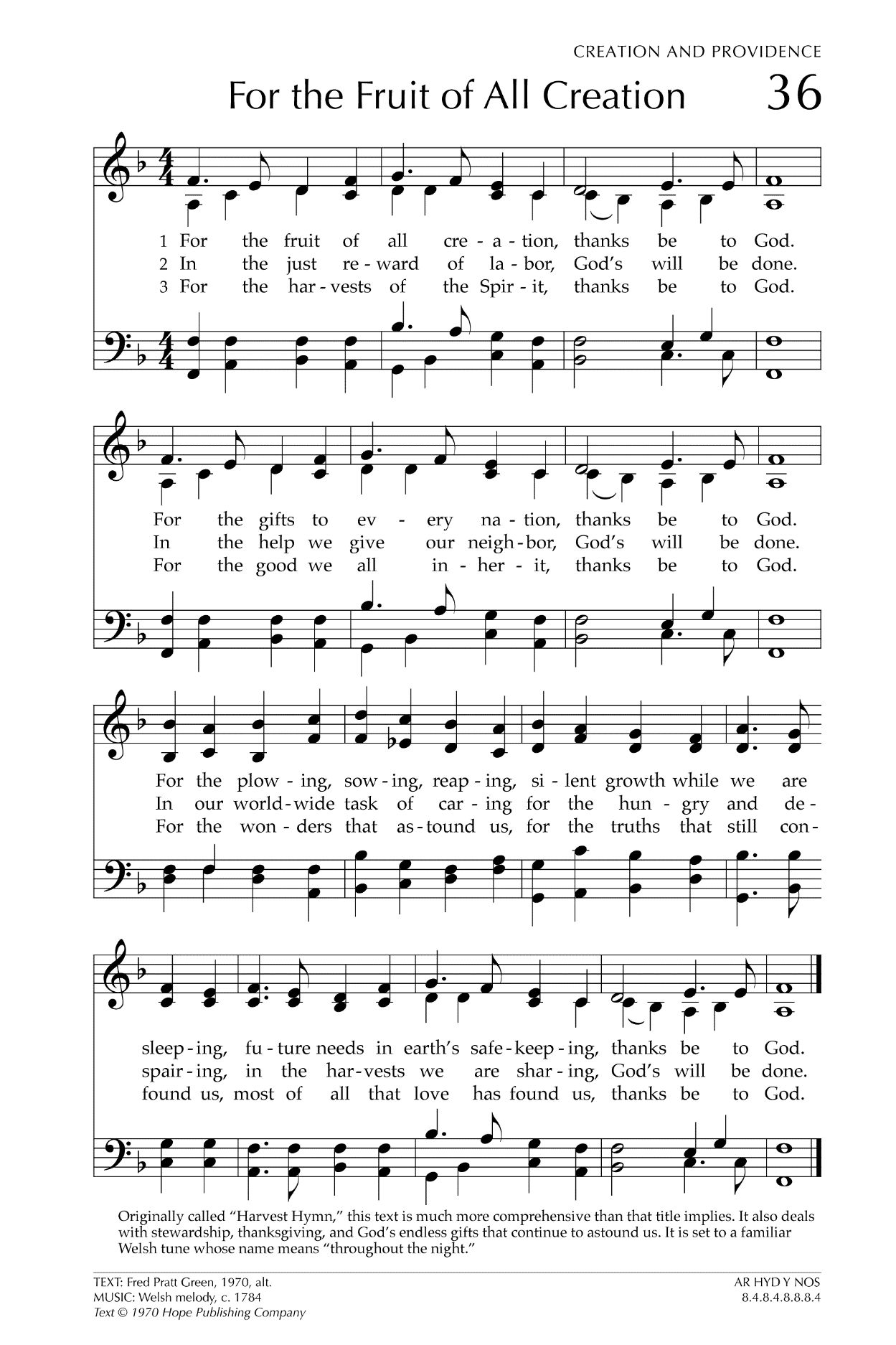 Message for Children						                                                      Rev. Ulmer
New Testament    John 15:1-8	‘I am the true vine, and my Father is the vine-grower. He removes every branch in me that bears no fruit. Every branch that bears fruit he prunes to make it bear more fruit. You have already been cleansed by the word that I have spoken to you. Abide in me as I abide in you. Just as the branch cannot bear fruit by itself unless it abides in the vine, neither can you unless you abide in me. I am the vine, you are the branches. Those who abide in me and I in them bear much fruit, because apart from me you can do nothing. Whoever does not abide in me is thrown away like a branch and withers; such branches are gathered, thrown into the fire, and burned. If you abide in me, and my words abide in you, ask for whatever you wish, and it will be done for you. My Father is glorified by this, that you bear much fruit and become my disciples.
This is the Word of the Lord! 			Thanks be to God.Sermon                      You are Never Alone – “Abide in Me as I Abide in You”        The Rev. Holly Ulmer	  	
* Hymn GG 836                                             Abide with Me     	                                          William Henry Monk(see next page for hymn)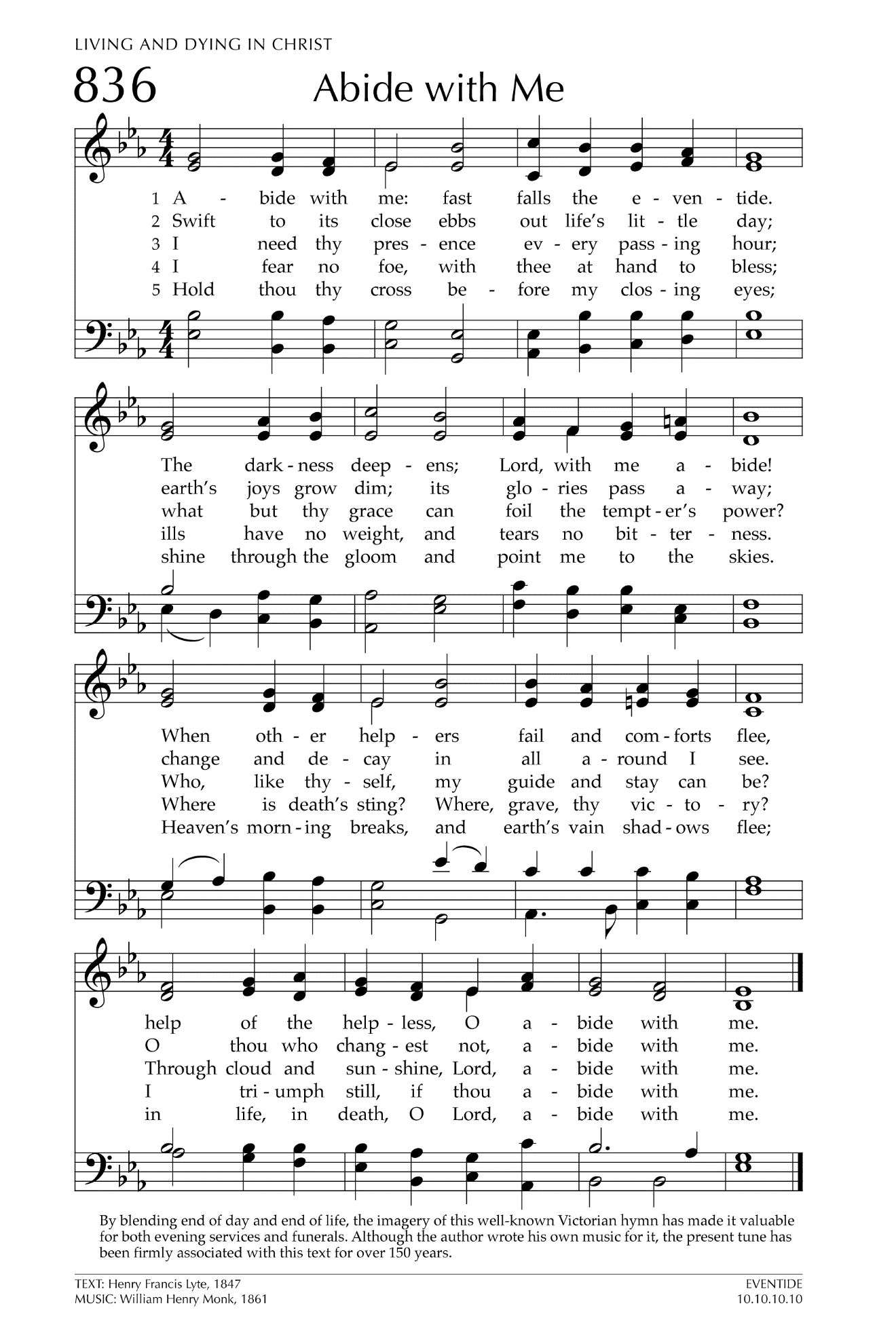 Affirmation of Faith        	                                   (adapted from Belonging to God: A First Catechism)We are the church: the people who believe the good news about Jesus, who are baptized, and who share in the Lord’s Supper. Through these means of grace, the Spirit renews us so that we may serve God in love. We believe the good news that gives us comfort that we belong to our faithful Savior Jesus Christ, who died and rose again for our sake, so that nothing will ever separate us from God’s love. We know this good news through reading the Bible and hearing it taught and preached. The Holy Spirit inspired those who wrote the Bible and helps us rely on its promises today.Baby Blessing for Nathan Njong, son of Napolean Njong and Nora NcheSharing of Joys and Concerns	
Prayers of the PeopleThe Lord’s Prayer	TraditionalOur Father who art in heaven, hallowed be thy name. Thy kingdom come, thy will be done, on earth as it is in heaven. Give us this day our daily bread; and forgive us our debts, as we forgive our debtors; and lead us not into temptation but deliver us from evil.             For thine is the kingdom and the power and the glory forever. Amen.
        The ThanksgivingAnnouncementsCall for the OfferingHaving heard the good news and being assured of God’s love and grace, our only response is one of gratitude.Let us give thanks with what we have and who we are through our offering.Doxology 607	Praise God, from Whom All Blessings Flow	Genevan Psalter

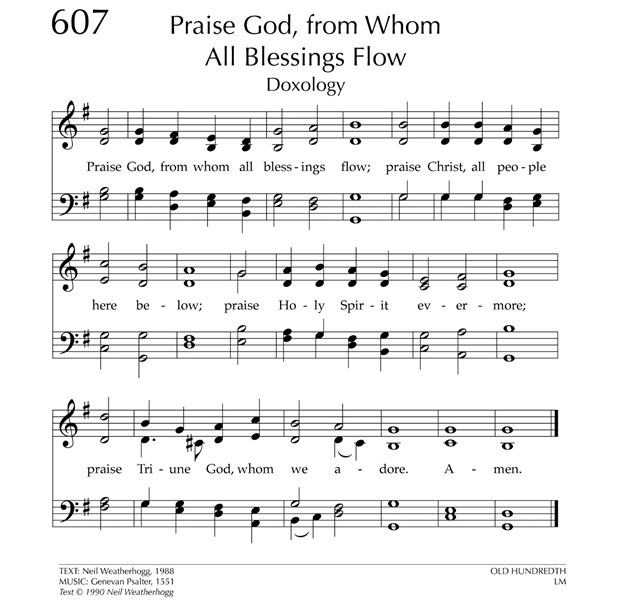 * Prayer of Dedication The Sending* Hymn GG 450                                            Be Thou My Vision                                                            Irish ballad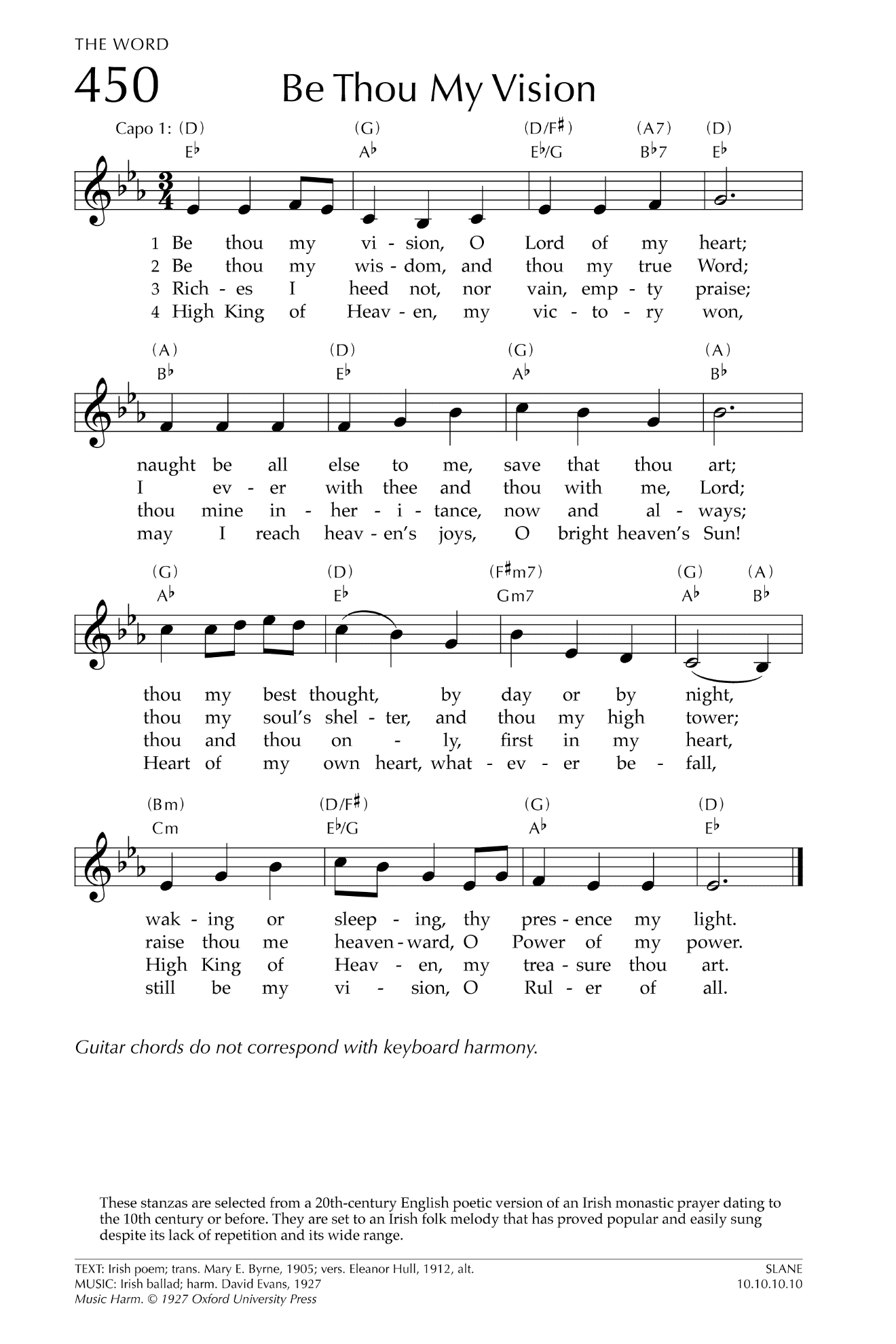 *	Charge and Benediction * Congregational Response    	Amen     	                                 African American spiritual
* Postlude	                                                    Fantasie in C Major                                     Johann Sebastian Bach



______________________________________________________________________________________________________

Liturgy written by Tara Bulger © Presbyterian Outlook, 2024; edits by Rev. Holly Ulmer.Hymns and lyrics reprinted in this bulletin are the property of the respective copyright holder(s).Hymns and lyrics are reprinted with permission under CCLI license #A-2918022. All rights reserved.  Permission to stream music in this service obtained from CCLI license #A-20900318. All rights reserved.  All scripture readings are from the New Revised Standard Version (NRSV) Bible.Berwyn Presbyterian Church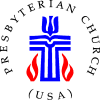 A hospitable, multicultural community of faith6301 Greenbelt Road, Berwyn Heights, MD 20740-2318Website:  www.berwynpresbyterian.netEmail:  berwyn.office@gmail.comMusic:  http://berwynmusic.comWeekly News – April 28, 2024Thank you for joining us online today. We are delighted for the opportunity to worship God with you. Please feel at home and join us again. Visitors are encouraged to drop us a line at our church website:  https://berwynpresbyterianchurch.net, or to write to the church email address:  
berwyn.office@gmail.com. We would love to be in touch.NOTE: Prelude will start at 10:20 a.m. The church bell will ring at 10:25 a.m. between two Preludes. Come a little early and relax with a few minutes of music before the start of the service.LEADING WORSHIP TODAY:The Rev. Holly Ulmer, MinisterDr. Gabriel Ruiz-Bernal, Music DirectorElder Gwen Mufor, Worship AssociateSUPPORTING WORSHIP TODAY:Camera, Facebook and sound system operation provided by the Berwyn Stream Team.Members of the Choir (recorded music or in person)Napoleon Njong and Offia Uche, Deacons, UshersTHIS WORSHIP SERVICE IS BEING LIVESTREAMED TO THE INTERNET.  YOU MAY APPEAR ON OUR FACEBOOK PAGE CHANNEL.PRAYER REQUESTS will be collected during the worship service. Please fill out a prayer request card found in the pew racks so you will be ready to pass it in at the appropriate time.
TIME FOR PRAYERS with the Board of DeaconsSundays from 6:00 pm to 7:00 pm for all prayers. Members are encouraged to join by zoom or telephone by clicking on this link:https://us02web.zoom.us/j/83559134324?pwd=YkszemlaTDJMMzJpeWZqR3ZjcU9XQT09Meeting ID: 835 5913 4324Passcode: 478708For more details, contact Elder Victoria Uche, Worship Chair, or Alain MoudjiSPRING CLEANING AT BPCDeacon Alain Moudji in collaboration with the property management is organizing a 3 day spring cleaning of the church, dates to be announced in worship. We are inviting all members of the congregation to participate in this clean up. For the last 3 years, we haven’t taken care of our church building and environment. Students might earn service hours during this time. Please plan to participate in these 3 day sessions. For more details, please contact Deacon Alain Moudji or Elder Shadrack Fogwe.NEW TOTAL FOR PER CAPITA!We have received $1,845 toward the $4,953 we will pay Presbytery. That is 37%. Thank you!MISS COLLEGE PARK DIAPER DRIVEPlease donate or share news of the Miss College Park Diaper Drive! A beautifully decorated box is located right outside the chapel. This community service project aims to help parents obtain basic health necessities for their children. Donations are accepted until April 30th. All donations will go to the Greater DC Diaper Bank and the Pregnancy Center on Route 1.THANKS FOR PRINTER CARTRIDGESThank you for the stream of used printer cartridges that we take to Staples to earn reward certificates. In 2023, we earned $308 in rewards that were used to get an array of items at no cost to our budget. Example items are copy paper (regular, legal, card stock) mailing labels, envelopes, office calendar, foam boards, sign holders, face masks, and hand sanitizer. An added benefit that it keeps the cartridges out of landfills.WANT ENVELOPES? If you would like a box of offering envelopes, contact Dot Brown, djbrown7553@ gmail.com.  Conversely, if you have a box of envelopes for 2024 but would rather not have them for 2025, let her know.FEEL FREE TO USE OTHER DOORSDoor 2 (that goes up to Kidder Hall) was the main entry for worship services until the pandemic. Then after months of being directed to door 5 (front porch), you may have forgotten about      using any other door.  Door 2 leads up to Kidder Hall and is especially welcome if food is being brought to Kidder Hall for Birthday Sunday. Door 1 (by the office) or door 7 (lower end of the side drive) will also get you into the building and out of the weather more quickly than going to the front door.JOIN THE BPC CHOIR!We extend an invitation to newcomers who share our passion for music. If you're interested in joining   our vibrant music family, please don't hesitate to reach out to our Music Director, Dr. Gabriel, at berwynmusic@gmail.com. We invite you to attend our choir practice on Wednesday evening at 6:00 pm, where you can create beautiful melodies with us. We can't wait to make music with you!GIVING TO THE CHURCHThank you for your continued giving to support Berwyn Church! Here are the various ways we can continue to make our contributions and pledges. Choose the most convenient method!Pay by your cell phone using CashApp, and texting to $B2God or dialing 
301-768-2729 and then checking that the name Rex Powell, treasurer, appears confirming that it is going to the church account.U.S. Mail – send your check to Berwyn Presbyterian Church, 
6301 Greenbelt Road, Berwyn Heights, MD 20740Use BillPay through your bank and they will mail us the check.Place your offering in the basket in the sanctuary if you are worshiping in-person.HAVING A MEETING OR OTHER ACTIVITY? Be sure to advise Property team members Shadrack Fogwe and Rex Powell well in advance to get it on the office planning calendar if it will be in the church building. Also please email Lynne at berwyn.office@gmail.com on Mondays so that it can be included in the calendar part of the Weekly News, whether in-person or by Zoom._____________________________________________________________________________________CONTACT INFORMATION
Rev. Holly Ulmer, Stated Supply Pastor, please email her at revhollyulmer@gmail.comRev. Holly is happy to meet with you either in-person or via zoom by setting up an appointment.Victoria Uche, Clerk of Session, send an email to clerkofsession.berwynpc@gmail.comDr. Ophilia Mbah, Moderator, Board of Deacons, send an email to deaconboard.bpc@gmail.comDr. Gabriel Ruiz-Bernal, Music Director, regarding music at Berwyn or the stream team that operates camera, sound, and Facebook, send an email to berwynmusic@gmail.com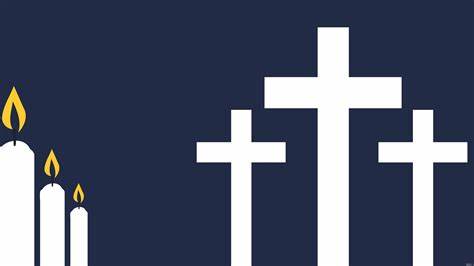 